Dodatek č. 2017/31652/01ke Smlouvě o dodávce tepelné energie č. 2005/31652/00uzavřený mezi smluvními  stranamiObchodní firma :	Tepelné hospodářství  Litvínov s.r.o.se sídle m:	Alešova 947, Horní Litvínov,  436 01 Litvínovzastoupená:	Jiřím Petržilkou -  jednatelem společnostiregistrovaná v obchodním rejstříku Krajského soudu v ústí nad Labem, oddíl C, číslo vložky 36655, držitel licence k podnikání, ve smyslu zákona č. 458/2000 Sb., energetický zákon, skupiny: 32 a 31IČ: DIČ:046 48 633cz 04648633bankovní spojení:	Česká spořitelna, a.s.	č. účtu: 3988122/0800telefonní spojení:	476 111 450, 476 111191zaměstnanci pověřeni činností:ve věcech obchodních:	Jarmila PaloučkováE-mail:	jarmila.palouckova@thlitvinov.czve věcech finančních:	Jiří PetržilkaE-mail:	petrzilka.se@volny.czve věcech technických:	Ing. Jan RaušE-mail:	jan.raus@thlitvinov.cz(dále jen „dodavatel")Jméno:se sídlem/bydliště: zastoupená:Základní škola s rozšířenou výukou jazyků a Mateřská škola Litvínov, Podkrušnohorská 1589, okres MostPKH 1589, Litvínov, PSČ 436 01Mgr. Hana Kašková - ředitelka školyZřizovací listina PREAMBULE rozhodnutí městského zastupitelstva v Litvínově usnesení č. 693/32IČ:bankovní spojení: telefonní  spojení:00832537KB Litvínov 476111 037č. účtu: 34232- 491/0100(dále jen „odběratel")Smluvní strany se dohodly na tomto dodatku č. 2017/31652/01 ke Smlouvě o dodávce tepelné energie č. 2005/31652/00 ze dne 1.6.2005 (dále jen „Smlouvao dodávce tepelné energie"), kterým se v roce 2017 mění následující součásti Smlouvy o dodávce tepelné energie:,,cenové ujednání",,,Odběr ový diagram na dodávku a odběr tepelné energie",,,Dohoda o zálohových platbách",,,V Kupní smlouvě Článek 6 zůstává beze  změn",Jednotlivé součásti Smlouvy o dodávce tepelné energie tvoří nedílnou součást tohoto dodatku.Tento dodatek o celkovém počtu 2 stran, na jehož celém obsahu se smluvní  strany  dohodly, je vyhotoven ve dvou vyhotoveních, z nichž každá ze zúčastněních stran obdrží jedno vyhotovení s platností  originálu. Tento dodatek se stává nedílnou součástí Smlouvy  o dodávce tepelné energie.Tento dodatek se stává platným a účinným dnem, kdy obě smluvní strany potvrdí tento závazkový vztah svým podpisem. Smlouva o dodávce tepelné energie nabývá platnosti podpisem všech nedílných součástí pro dané smluvní období.Ostatní ustanovení platné Smlouvy o dodávce tepelné energie, která nejsou  tímto dodatkem rušena nebo měněna, zůstávají v  platnosti.V  Litvínově dne:	2 3 -12- 2016	V	'/4-..,JA....._	dne:	2 3 -12- 2016_,Dodavate:lJiří Petržilka Jednatel společnostiTepelné  hospodářství Litvínov s.r.o.Odběratel:Odběrový  diagram na dodávku a odběr tepelné energieInterní číslo smlouvy:	0652Na rok: 2017Odběrový diagramsjednané hodnoty odběru tepelné  energie:17002   002   00  Ladova 1676, LitvínovTeplo pro vytápění'Leden-   	63 Tú nor ---   -- - - - - - - - - - _	63·I[Bře;  -	63JD! uben -	--  --	· .Kf věten -	63  Červe n	-< >----   -   -   -	·- 631lč:ervenec	 	63jS rp-en -	63  Září	·-63]l  k _íje-n--	 	L	--  _6 3TLi_is_top63 Prosinec	57l--·   Celkem-    ,	!  G{JTeplo pro ohřev teplé užitkové vody_ 1_1 t-;:  1:-::.: ·::-: =_= - - -	:: -l  č_erec 	:	rp; _---+------- 6Zářííjen_	I		L top a d   	-l	:     :  c   -..   ___ ____   ___ _   f, 'TIÚčtování tepla a teplonosné látky je prováděno podle "Ujednáni o ceně", platného v době uskutečněni dodávky.Zvláštní ujednání:Odběratel je povinen aktualizovat "Odběrový diagram" na další kalendářní rok vždy nejpozději do 1.12.Odběratel je dále povinen aktualizovat u dodavatele odběrový diagram v průběhu kalendářního roku dojde-li ke změně plánovaného odebíraného množství tepelné energie a to nejpozději k datu uskutečnění této změny.Při zahájení topného  období je odběratel o tomto povinen informovat  dodavatele.V Litvínově dne:	1 3 -12- 2016Dodavatel Jiří PetržilkaJednatel společnostiTepelné hospodářství  Litvínov s.r.o.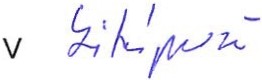 Odběratel:•    f     'dl   :;,Tepelné hoepodářsM l/tvf./.\le šova 947	nov s.r.o.tel.. 4764':'V/13101   L'itvínovDič;	6Jf	I83 733• C  04648633	@Tepelné hospodářství Litvínov s.r.o.	Základní  škola s rozšířenou výukou jazyků a Mateřskáškola Litvínov,  Podkrušnohorská 1589, okres MostCenové ujednáníKe smlouvě o dodávce tepelné energie číslo: Lokalita:Rok:2005/31652/00Litvínov 2017V souladu se zákonem č. 526/1990 Sb., o cenách, a smlouvou o dodávce tepelné energie uzavírají smluvní strany následující cenové  ujednání.Ceny tepelné energie:Sazba	Popis	Jednotková15% DPH	Celkem 				cena			 31H9	ÚT+ TUV	521,58/GJ	78,24Kč/GJ	599,82Kč/GJÚrok z prodlení:Smluvní strany se dohodly  na úroku z prodlení  úhrady peněžitého  závazku  ve výši 0,05%  z nezaplacené částky za každý i započatý kalendářní den  prodlení.Poplatky za služby:Úhrada za veškeré práce, které bude dodavatel nucen provést na požadavek nebo pro důvody ležící na straně odběratele, případné zásahy pohotovostní služby dodavatele vynucené stavem zařízení odběratele, budou dodavatelem účtovány a od odběratele vymáhány.Cenová pravidla:Ceny tepelné energie byly stanoveny kalkulací a zahrnují náklady na výrobu, rozvod, transformaci a vlastní realizaci dodávek v místě plnění včetně  zisku.Ceny platí za odběr tepelné energie v místě plnění a pro každé odběrné místo   samostatně.Kalkulaci ceny předloží dodavatel k nahlédnutí na žádost  odběratele.v Litvínově dne:	2 3 -12- zq15(J  , I  I	_.. V J.t	Fdne:	12- 7íl16fopelné hospodářství Litvínov s.r.o.Ale š ov a 947tel.: 474621'.31101450L,itv7ín7o7v783 733?.../  --•.',DIČ; CZ04648633	@	'6Doda   t  f  JiiFf,etržilka	AOdběratel:Jednatel společnosti	t: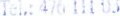 Tepelné hospodářství Litvínov s.r.o.Strana 1	Cenové ujednání_	Tepelné hospodářství Litvínov s.r.o. - - - - - - - - - - - - -436 O I LitvínovDohoda o zálohových platbách k odběrateli číslo: 30131Na rok: 2017Interní číslo smlo uvy:	0652Pro kupuifcíhoZákladní škola s rozš.výuk.jazyků a Mateřská škola Litvínov, Podkrušnohorská 1589,  okres MostPodkrušnohorská 1589436 01   LitvínovObě smluvní strany se dohodly na základě platných právních předpisů, že odběratel bude hradit dodavateli zálohy na pravidelnédodávky tepelné energie za těchto podmínek:zúčtovací období je vždy jeden kalendářní rok;připadne-li termín splatnosti zálohy na den pracovníhovolna nebo pracovního klidu, je záloha splatná nejpozdějinásledující pracovní den;Záloha bude při fakturaci proúčtována.Hodnota předpokládaných záloh v Kč:I. čtvrtletí	II. čtvrtletík 05. dni	k O. dni	k 05. dni	k O. dniI.měsí c	43 500	o	43 500	oměsíc	43 500	o	43 500	oměsíc	43 500	o	43 500	o-      -   -·-   -  -	- - - -  --	-	-	-	--  -	--   -   -   -   -  -Ill. čtvrtletík 05. dni	k O. dni43 500	o43 500	o43 500	oIV. čtvrtle tík 05. dni	k O. dni43 500	o43 500	o43 500	ocelkem	130 500Celkem předpis záloho	130 500	o522 000130 500	o130 500	oPři úhradě záloh uvádějte variabilní symbol:	065230131Výše záloh je stanovena:3.1 v jednotlivých měsících podle předpokládaného odběru tepelné energie v technických jednotkách a ceny tepelné energieObě strany jsou povinny si vzájemně a neprodleně písemnou formou oznámit veškeré změny, týkající se platebního styku a této dohody.V případě prodlení s plněním peněžitého závazku je příslušná smluvní strana povinna uhradit poškozené straně úrok z prodlení ve výši stanovené v článku 3.1 "Cenovéhoujednání".Tato dohoda nabývá platnosti dnem podpisu smluvních stran, účinnosti dnem uzavření smlouvy o dodávce tepelné energie.V Litvínově dne:v	dne:Dodavate:l Jiří Petržilka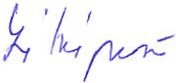 Jednatel společnostiTepelné hospodářství  Litvínov s.r.o.Tepelné hospodářství Litvínov s.r.o.Ale šova 047436  01   Li tvíno vtel.: 476 111 450,  777 783 733DIČ; CZ04648633	"2\IC 0,4.J. 8633	'61Odběratel:,_? _..,.